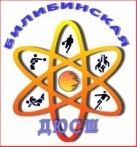 Муниципальное автономное образовательное учреждениедополнительного образования«Билибинская детско-юношеская спортивная школа»Публичный отчет руководителяза 2020 годг. Билибино 2021 г.1.Общая характеристикаМуниципальное автономное образовательное учреждение дополнительного образования «Билибинская детско-юношеская спортивная школа» является некоммерческим учреждением, созданным для выполнения работ, оказания услуг в целях обеспечения реализации задач, предусмотренных законодательством Российской Федерации и органами местного самоуправления в сфере образования. Полное наименование: Муниципальное автономное образовательное учреждение дополнительного образования «Билибинская детско-юношеская спортивная школа» (далее – образовательная организация).Сокращенное: МАОУ ДО БДЮСШ.Лицензия на образовательную деятельность: № 462 от 20.01.2017 г. выдана бессрочно Департаментом образования, культуры и спорта Чукотского автономного округа.Юридический адрес (местонахождения): 689450, Чукотский автономный округ, город Билибино, Пионерский проезд, дом 8. Контактные телефоны: 8 (42738) 2-45-68, 2-57-92, 2-68-68.Образовательная организация осуществляет свою деятельность в соответствии с Уставом учреждения, законодательством Российской Федерации в сфере образования, физической культуры и спорта, руководствуется законами, постановлениями, распоряжениями Российской Федерации, Чукотского автономного округа, нормативными правовыми актами Билибинского муниципального района.Основной целью деятельности образовательной организации является:реализация дополнительных общеобразовательных программ физкультурно-спортивной направленности для формирования здорового образа жизни, духовного и нравственного развития, воспитание гражданственности и трудолюбия личности обучающихся в интересах общества и государства.Основная деятельность коллектива образовательной организации в 2020 году была направлена на реализацию следующих поставленных задач:1) формирование и развитие творческих и спортивных способностей детей, удовлетворение их индивидуальных потребностей в физическом, интеллектуальном и нравственном совершенствовании; 2) формирование культуры здорового и безопасного образа жизни, укрепление здоровья обучающихся; 3) сохранение и увеличение контингента учебных групп и привлечение максимального количества детей и подростков к систематическим занятиям спортом по реализуемым дополнительным образовательным программам.4) продолжение работы по укомплектованию педагогическими кадрами.5) усиление методической и практической помощи тренерам - преподавателям в повышении профессионального мастерства при реализации дополнительных общеобразовательных программ обучения.Обучение детей в образовательной организации осуществляется при отсутствии противопоказаний по состоянию здоровья, в зависимости от избранного вида спорта.Образовательная организация ведет образовательную деятельность по адресам в:спортзале «Горняк», г. Билибино, Пионерский проезд, дом 8;спортзале «Искра», г. Билибино, площадь Ленина, дом 2;плавательном бассейне Муниципального автономного учреждения «Спортивно-оздоровительный комплекс» городского поселения Билибино, г. Билибино, а также в спортивных залах образовательных организаций сельских поселений Билибинского муниципального района (в селах Анюйск, Илирней, Кепервеем, Омолон, Островное). В октябре 2020 года в оперативное управление передан «Каток г. Билибино». С этого момента проводится большая административно-хозяйственная работа по приведению нового хоккейного комплекса в соответствие требованиям законодательства по обеспечению комплексной безопасности.Управлением Федеральной службы по надзору в сфере защиты прав потребителей и благополучия человека (Управление Роспотребнадзора) по Чукотскому автономному округу на основании распоряжения от 09.11.2020 г. № 80-В была проведена повторная проверка соблюдения требований санитарно-эпидемиологического законодательства. В результате проверки выдано предписание об устранении выявленных нарушений от 09.12.2020 г. № 04-Д/1306, согласно которому в срок до 15 октября 2021 г. необходимо устранить неровности, углубления поверхности игрового поля спортивного зала «Горняк». С ноября 2020 года спортзал оборудован под обсерватор для временной изоляции лиц, прибывших в Чукотский автономный округ, учебно-тренировочные занятия не проводятся. Если в установленные сроки не будет проведён ремонт полов, спортивный зал будет закрыт.2. Кадры образовательной организацииВ образовательной организации работал творческий, сплочённый коллектив, который насчитывал 28 сотрудников, из них 23 штатный работник, 5 внешних совместителей.На конец года образовательная организация имела следующий кадровый состав: Административно-управленческий персонал – 3 работника: Директор – Чернов Сергей Васильевич;заместитель директора по учебно-воспитательной работе – Антонова Тамара Николаевна;заместитель директора по административно-хозяйственной работе – Овдийчук Наталья Николаевна.Педагогический персонал – 14 человек:Педагог - организатор – Киселева Юлия Юрьевна.Тренеры - преподаватели:8 штатных работников:Бугриева Сафият Исмаиловна (северное многоборье);Звейнек Наталья Валерьевна (плавание);Ким Валерий Васильевич (с. Илирней, северное многоборье, баскетбол);Коваленко Олег Олегович (хоккей с шайбой);Потеряев Павел Олегович (хоккей с шайбой);Куприй Дмитрий Александрович (бокс);Очаныков Сергей Утнасунович (дзюдо);Папанов Александр Иванович (с. Кепервеем, северное многоборье, баскетбол);5 внешних совместителей:Ван Роман Николаевич (с. Омолон, баскетбол, волейбол);Гуляева Ольга Сергеевна (дзюдо);Манжиев Савр Анатольевич (с. Анюйск, баскетбол, волейбол);Рондо Олег Иосифович (бокс);Гаджиев Джейхун Ирамин оглы (с. Островное, бокс).Педагогическую нагрузку тренера - преподавателя по боксу имеют директор образовательной организации Чернов С.В., тренера - преподавателя по плаванию –педагог - организатор Киселева Ю.Ю.Вспомогательный персонал - 4 работника;Обслуживающий персонал - 7 работников. В 2020 году 2 педагогических работника образовательной организации аттестованы на квалификационные категории: высшую – тренер - преподаватель Куприй Д.А.;первую – зам. директора по учебно – воспитательной работе Антонова Т.Н.В образовательной организации имеют квалификационные категории тренеры- преподаватели:высшую – 2 чел. (Бугриева С.И., Куприй Д.А.);первую – 6 чел. (штатные - Коваленко О.О., Папанов А.И., Звейнек Н.В., Очаныков С.У., совместители - Рондо О.И., Чернов С.В.).На конец учебного года в образовательной организации работали 3 не аттестованных педагогических работника.Все руководящие работники организации аттестованы по должности «Руководитель» и имеют:Чернов С.В. - высшую квалификационную категорию;Антонова Т.Н. – первую квалификационную категорию;Овдийчук Н.Н. – первую квалификационную категорию.Профессиональная переподготовка педагогических работников в 2020 году:Повышение квалификации в 2020 году:Из общего количества тренеров - преподавателей высшее физкультурное образование имеют 12 работников (80%), среднее профессиональное физкультурное образование – 2 работника (13%), 1 тренер-преподаватель (7%) получает высшее профессиональное физкультурное образование в заочной форме. Возраст педагогических работников, включая директора, тренеров – преподавателей и педагогов - организаторов: до 35 лет – 4 чел., 35 - 49 лет –6 чел., 49 - 65 лет – 2 чел., свыше 65 лет – 3 чел.В 2020 году педагогические работники образовательной организации награждены следующими наградами:Почётной грамотой Министерства просвещения Российской Федерации – 1 чел., Почётной грамотой Думы Чукотского автономного округа – 1 чел.,Благодарностью Департамента культуры, спорта и туризма Чукотского автономного округа – 2 чел., Почетной грамотой Департамента культуры, спорта и туризма Чукотского автономного округа – 1 чел.;Благодарностью Департамента образования и науки Чукотского автономного округа – 1 чел., Почетной грамотой Департамента образования и науки Чукотского автономного округа – 2 чел.;Благодарностью Главы МО Билибинский муниципальный район – 1 чел., Почетной грамотой Главы МО Билибинский муниципальный район – 1 чел.;Почетной грамотой Главы МО городское поселение Билибино – 1 чел.В образовательной организации 2 педагогических работника являются Ветеранами труда Российской Федерации, 5 – Ветеранами труда Чукотского автономного округа.Кадровое обеспечение образовательного процесса позволяет выполнять дополнительные образовательные общеразвивающие и предпрофессиональные программы, предусмотренные муниципальным заданием.3. Особенности образовательного процессаВ образовательной организации в 2020 году реализовывались следующие образовательные программы физкультурно-спортивной направленности:дополнительные образовательные общеразвивающие программы;дополнительные образовательные предпрофессиональные программы.Характеризуя образовательные программы, реализуемые в образовательной организации, можно отметить, что они дают базовые знания. Учебно-тематические планы программ предусматривают изучение разделов и тем на уровне основных понятий, обучающиеся овладевают умениями и навыками в процессе практических занятий, которые далее позволяют им получить профессиональное образование, либо заниматься самообразованием. Содержание дополнительного образования детей в организации определяется согласно образовательным программам, разрабатываемым педагогическими работниками, утверждаемыми педагогическим советом и реализуемыми в спортивной школе самостоятельно.Образовательная организация самостоятельно разрабатывает программы своей деятельности с учетом запросов детей, образовательных организаций, особенностей социально-экономического развития региона и национально-культурных традиций.В организации образовательный процесс осуществляется согласно разработанному и утвержденному учебному плану.Порядок комплектования учебных групп и режим учебно-тренировочной работы установлены в соответствии с нормативно-правовыми основами образовательных программ и Уставом образовательной организации.Зачисление, отчисление, перевод учащихся оформляются приказами.Прием обучающихся в образовательную организацию производился по заявлениям от родителей (законных представителей) каждого желающего в группы оздоровительной направленности и начальной подготовки. В группы начальной подготовки принимались дети 7-11 лет в зависимости от вида спорта. Зачисление в группы производилось после медицинского заключения о готовности к обучению.В учебно-тренировочные группы зачислялись учащиеся, выполнившие контрольно-переводные нормативы, соответствующие году обучения, не сдавшие переводились в группы спортивно - оздоровительной направленности или оставлялись на повторный год обучения.Продолжительность учебного года по дополнительным общеразвивающим программам составляет: 38 недель, с 01 сентября по 31 мая.Продолжительность учебного года по дополнительным предпрофессиональным программам составляет: 42 недели, с 01 сентября, включая 4 недели в летний - оздоровительный период в соответствии с учебным планом.Расписание и продолжительность занятий учебных групп были утверждены с учетом возрастных особенностей детей, установленные санитарно-гигиеническими нормами и определялись образовательными программами. Сводное расписание занятий на учебный год было составлено администрацией образовательной организации по предоставлению тренеров-преподавателей в целях установления наиболее благоприятного режима образовательного процесса, отдыха обучающихся, обучения их в общеобразовательных и других учреждениях.Отличительной особенностью обучения в 2020 году в связи с необходимостью соблюдения ограничительных мероприятий по профилактике распространения новой коронавирусной инфекции (COVID-2019) явились:- карантин по ОРВИ с 06.03.2020 г. по 12.03.2020 г., с 13.03.2020 г. по 17.03.2020 г., с 18.03.2020 г. по 29.03.2020 г. – методическая работа, с 30.03.2020 г. по 03.04.2020 г. – нерабочие дни (по Указу Президента);-  обучение с применением дистанционных технологий с 04.04.2020 г. по 31.05.2020 г., с 03.11.2020 г. по 15.11.2020 г., с 23.12.2020 г. по 03.01.2021 г.	- отделение плавания находилось на дистанционном обучении с 04.04.2020 г. по 31.05.2020 г. и с 16.10.2020 г. по 15.02.2021 г. (6 месяцев).	- 3 педагогических работника старше 65 лет находились на режиме самоизоляции на дому с 24.11.2020 г. по 17.02.2021 г., с 18.02.2021 г. 2 тренера возобновили работу в связи с прохождением вакцинации, 1 – остаётся на самоизоляции.4. Показатели результативности деятельностиВ конце 2020 года в образовательной организации обучались 513 учащихся в возрасте от 5 до 19 лет в 40 учебных группах в отделениях по видам спорта.Обучение проводилось по дополнительным общеразвивающим программам и дополнительным предпрофессиональным программам. По дополнительным общеразвивающим программам в 24 спортивно – оздоровительных группах обучалось 329 учащихся. По дополнительным предпрофессиональным программам в 16 группах обучался 184 учащийся.Обучение проводилось в отделениях в учебных группах по 7 видам спорта:Важным направлением в деятельности образовательной организации является осуществление внутришкольного контроля за образовательным процессом, эффективность которого складывается из целенаправленности, плановости, систематичности, своевременности и оперативности. Результаты контроля находят выход в приказах, актах, справках по итогам проверок, протоколах совещаний при директоре и педагогических советах.Сравнительный цифровой анализ по обучающимся:По результатам внутришкольного мониторинга учебно-воспитательной и спортивной деятельности - сохранность контингента обучающихся за последние три года в среднем составляет 99,7%, что говорит о его стабильности.Количественный состав учащихся удалось сохранить посредством перевода учащихся на дистанционную, самостоятельную, индивидуальную работу. Спортивная школа оказывает методическую и практическую помощь в привлечении учащейся молодежи к занятиям физической культурой и спортом, в проведении образовательной деятельности, к подготовке и участию в различных соревнованиях.Подготовка спортсменов-разрядников является неотъемлемой частью учебно-тренировочного процесса. 26 учащихся имеют массовые спортивные разряды, из них в 2020 году подготовлено 10 массовых разрядов.Соревнования различного уровня являются неотъемлемой, трудоемкой, многолетней частью подготовки спортсменов. Ежегодно учащиеся спортивной школы становятся победителями и призёрами различных соревнований.Количество обучающихся, принявших участие в окружных, межрегиональных, дальневосточных и всероссийских соревнованиях и учебно-тренировочных сборах за пределами муниципального района:В 2020 году 5 юных хоккеистов и тренер-преподаватель (Коваленко О.О.) выезжали на учебно-тренировочные сборы по общефизической подготовке в г. Сочи.Снизился показатель численности обучающихся, принявших участие и ставших призёрами в окружных, межрегиональных и дальневосточных соревнованиях, в связи с пандемией коронавирусной инфекции были перенесены ряд соревнований на более поздний срок или отменены.Итоги участия учащихся в соревнованиях за пределами Билибинского муниципального района в 2020 году:	Численность обучающихся в учебных группах по образовательным программам на 31 декабря 2020 года составила:	Муниципальное задание за 2020 год по общему количеству занимающихся выполнено на 107%, общее количество занимающихся составило в образовательной организации 513 человек. Число занимающихся по дополнительным общеразвивающим программам выполнено на 86 %, количество занимающихся составило 329 человек. Число занимающихся по дополнительным предпрофессиональным программам выполнено на 184 %, количество занимающихся составило 184 человека. В 2020 году в соответствии с нормативной документацией образовательной организацией выполнен переход на реализацию образовательных программ в соответствии с Приказом Минспорта России № 939 от 15.11.2018 года установлены базовый и углубленный уровни сложности дополнительной предпрофессиональной программы в области физической культуры и спорта.В декабре 2020 года образовательная организация принимала участие в смотре-конкурсе на лучшую постановку массовой физкультурно-спортивной работы с населением Чукотского автономного округа за 2020 год среди детско-юношеских спортивных школ, и стала победителем.5. Организационная работа	Образовательная организация является участником Муниципальной программы «Развитие образования, культуры, молодежной политики, массового спорта и средств массовой информации в муниципальном образовании Билибинский муниципальный район на 2019- 2024 годы» (далее – Программа). Коллектив образовательной организации активно принимал участие в работе по приему норм ГТО у учащихся.	Участие в совместных мероприятиях способствует сплочению коллектива педагогов, обучающихся и их родителей, способствуют формированию культуры и традиций школы и учебных групп. Ежегодно спортивной школой проводятся спортивные мероприятия. Из-за ограничений, связанных с пандемией коронавирусной инфекции, в 2020 году были проведены следующие спортивно-массовые мероприятия:- спортивные состязания «Мы готовы к ГТО»; - спортивные соревнования «Кросс нации»;- Всероссийские спортивные соревнования школьников «Президентские состязания» и Всероссийские спортивные игры школьников «Президентские спортивные игры»;- Спартакиада силовых ведомств Билибинского муниципального района;- физкультурно-спортивные мероприятия, посвященные праздничным и памятным датам: День победы, День физкультурника, День города.6. Состояние материально-технической базыНа балансе образовательной организации находятся 2 спортивных зала не стандартных размеров.Спортивный зал «Искра расположен по адресу: 689450, Чукотский автономный округ, г. Билибино, площадь Ленина, дом 2. Спортивный зал «Искра» оборудован под занятия отделения единоборств по видам спорта бокс и дзюдо. В зале установлены стационарный боксерский ринг на помосте и татами для занятий дзюдо, для проведения учебно-тренировочного процесса имеется необходимый инвентарь и оборудование.Спортивный зал «Горняк» расположен по адресу: 689450, Чукотский автономный округ, г. Билибино, Пионерский проезд, дом 8. Спортивный зал «Горняк» оборудован для занятий игровыми видами спорта (баскетбол, волейбол, мини - футбол), имеется инвентарь для занятий северным многоборьем. С ноября 2020 года спортзал оборудован под обсерватор для временной изоляции лиц, прибывших в Чукотский автономный округ, учебно-тренировочные занятия не проводятся. Проводится административно-хозяйственная работа по организации капитального ремонта полов и устройству спортивного напольного покрытия в здании.В сентябре 2020 года образовательной организации в оперативное управление передан «Каток г. Билибино». Проводится административно-хозяйственная работа по организации учебно-тренировочного процесса. Организован и работает прокат по предоставлению коньков.В спортивных залах ежегодно в летний период проводится текущий ремонт зданий. В зданиях установлено наружное и внутреннее видеонаблюдение.В спортивном зале «Искра» помимо образовательного процесса проводятся занятия по физическому воспитанию Чукотского северо-западного техникума г. Билибино. Образовательная организация оказывает услуги населению в тренажерном зале, в секциях по боксу, спортивным видам борьбы. Организован и работает прокат по предоставлению коньков.Для проведения учебно-тренировочных занятий по плаванию «Спортивно – оздоровительного комплекс гп Билибино» на безвозмездной основе предоставляет время в плавательном бассейне.Обеспечение безопасности жизнедеятельности обучающихся в спортивной школе осуществляется в полном соответствии требованиям комплексной безопасности учреждения. В нее входят:Для обновления материально-технической базы заключаются договоры на поставку спортивного инвентаря и оборудования по видам спорта. По мере необходимости приобретаются компьютеры, принтеры и другая оргтехника. Материально-техническая база школы по общему количеству учебных площадей и кабинетов не в полной мере соответствует целям и задачам подготовки обучающихся. Для реализации образовательных программ требуется капитальный ремонт полов спортивного зала «Горняк», постоянное обновление материально-технической базы, пополнение спортивным инвентарем и оборудованием для качественного проведения учебно-тренировочного процесса. В летний период 2020 года для подготовки к новому 2020-2021 учебному году и к отопительному сезону были проведены ремонтные работы:с/з «Горняк»:установка дополнительного освещения территории;проведении ревизии в запорной арматуре в ТК и водомерных узлах;промывка систем отопления.с/з «Искра»:частичный ремонт пола в коридорах;частичный ремонт потолков, стен в помещениях;ремонт сантехнического оборудования;частичный ремонт татами;частичная замена ламп в зале единоборств;частичный ремонт боксерского инвентаря и ринга;частичный ремонт системы отопления.7. Финансово-хозяйственная и внебюджетная финансовая деятельность.В 2020 году образовательная организация получила субсидии.на выполнение муниципального задания расходы составили 46 705043,97 рублей, из них:на целевые программы расходы составили 1 399 767,54 рублейВнебюджетная финансовая деятельность:		На полученную в 2020 году спонсорскую помощь от филиала АО «Концерн Росэнергоатом» «Билибинская атомная станция» в размере 1 050 000,00 руб. приобретена и доставлена спортивная форма и инвентарь для отделения хоккея (шорты игрока – 17 шт. 254 830 руб., нагрудник игрока – 17 шт. 254 830 руб., перчатки игрока – 17 шт. 237 830 руб., щитки игрока – 17 шт.  2646 500 руб., бандаж игрока – 17 шт. 51 850 руб., лента хоккейная – 17 шт. 3 400 руб., шайбы игровые – 1 шт. 760 руб.). Также «Билибинская атомная станция» выделила 1 000 000 рублей для приобретения мебели, спортивного оборудования и инвентаря (диван – 2 шт. 300 000 руб., шкаф – 1 шт. 30 000 руб., стол письменный – 5 шт. 102 000, тумба – 2 шт. 12 000 руб., стул офисный – 10 шт. 50 000 руб., жалюзи – 9 шт. 36 000 руб., кресло офисное – 4 шт. 28 000 руб., шины для автомобиля УАЗ – 4 шт. 60 000 руб., шины для автобуса – 4 шт. 100 000 руб., мяч мини-футбольный – 15 шт. 60 000 руб., коньки хоккейные 20 пар 70 000 руб., коньки фигурные 38 пар 152 000 руб.).Средняя заработная плата за 2020 год8. Проблемы и планы развитияНа основании вышеизложенного, работу образовательной организации в целом можно считать удовлетворительной. Исследуя условия и причины, сдерживающие качественный рост учебно-воспитательного  процесса следует указать, что соблюдение  требований санитарно-гигиенических норм в условиях профилактики распространения новой коронавирусной инфекции (COVID-2019), недостаточного количества выездных соревнований в календаре спортивно-массовых мероприятий Чукотского автономного округа негативно сказывается на интересе учащихся 15-16 летнего возраста заниматься в избранном виде спорта.На основании выявленных проблем необходимо в 2021 году решать следующие задачи:1) формирование и развитие творческих и спортивных способностей детей, удовлетворение их индивидуальных потребностей в физическом, интеллектуальном и нравственном совершенствовании; 2) формирование культуры здорового и безопасного образа жизни, укрепление здоровья обучающихся; 3) продолжение работы по сохранности контингента учащихся;4) продолжение работы по оказанию эффективной методической и практической помощи тренерам-преподавателям в процессе реализации программ обучения;5) усиление работы по подготовке спортсменов - разрядников;6) усиление работы по обеспечению участия лучших учащихся в выездных соревнованиях и учебно - тренировочных сборах, подготовке кандидатов в сборные команды Чукотского автономного округа по видам спорта, в том числе перспективных учащихся 15-16 летнего возраста;7) продолжение работы по открытию физкультурных и спортивно-оздоровительных групп на платной основе.Учебное заведениеКвалификацияКоличество педагоговАНОДПО «Московская академия профессиональных компетенций»Тренер-преподаватель по адаптивной физической культуре1 чел.Учебное заведениеКвалификацияКоличество педагоговНОЧУ ОДПО «Актион-МЦФЭР»Управление образовательной организацией1 чел.ФГАОУ ВО «Белгородский государственный национальный исследовательский университет»Подготовка спортивных судей главной судейской коллегии и судейских бригад физкультурных и спортивных мероприятий ВФСК «ГТО»6 чел.НОЧУ ДПО «Краснодарский многопрофильный институт дополнительного образования»Специалист физической культуры и спорта. Тренер-преподаватель3 чел.ООО «НАСТ»Оказание первой доврачебной помощи пострадавшим1 чел.№Вид спортаКол-во группКол-во обучающихся1.Баскетбол4522.Бокс8923.Волейбол3464.Дзюдо6805Плавание6856.Северное многоборье7747.Хоккей684Всего40513Этапыобучения2018 - 2019 уч. год2018 - 2019 уч. год2019 - 2020 уч. год2019 - 2020 уч. год2020 - 2021 уч. год2020 - 2021 уч. годЭтапыобученияКол-во группКол-воуч-сяКол-во группКол-воуч-сяКол-во группКол-воуч-сяСпортивно-оздоровительный273662431424329Начальной подготовки (базовый уровень – 1-2)682910615175Учебно-тренировочный (базовый уровень – 3-6, углублённый уровень)66578519Всего3951340505405132018 - 2019 уч. год2019 - 2020 уч. год2020 - 2021 уч. год75 чел.33 чел.34 чел.Соревнования2020 годПервенство Дальневосточного федерального округа по боксу среди девушек 15-16 лет, 15.01-19.01.2020 г., г. Владивосток2 место - Колотилина ТатьянаПервенство Чукотки по спортивным видам борьбы памяти А.С. Малыванова (национальная борьба), г. Анадырь1 место - Бондарев НиколайПервенство Чукотки по спортивным видам борьбы памяти А.С. Малыванова (дзюдо), г. АнадырьУчаствовало - 6 чел., из них заняли:2 место - Федоров Даниэль, Голубева Анна, Чернов Никита;3 место - Кузнецов Артем, Орманов ТимурПервенство Чукотского АО по боксу, г. АнадырьУчаствовало - 7 чел., из них заняли:1 место - Горелышев Артур, Веселов Сергей;2 место - Кумлю Павел, Власов Семен, Агапов Вадим;3 место - Левыкин Никита, Неустроев ТимурПервенство Чукотки по северному многоборью, г. АнадырьУчаствовало - 12 чел., из них заняли:5 место - Папков Матвей; 6 место - Жихарев Александр.В общекомандном зачете среди:14-15лет – 4 место; 16-17 лет – 5 местоЧемпионат Чукотки по северному многоборью, г. АнадырьУчаствовало – 4 чел., из них заняли:1 место - Турелькут Дмитрий; 2 место Апросимова Полина;3 место - Соловьянова Люба;5 место - Дьячков Дмитрий.В общекомандном зачете – 1 место№п/пЧисленность занимающихсяПлан МЗ на 2020 г.(кол-во)Факт выполнения МЗ(кол-во)% выполнения МЗ1всего учащихся4805131072по дополнительным общеразвивающим программам380329863по дополнительным предпрофессиональным программам100184184Пожарная безопасностьОбъекты спортивной школы оборудованы системой автоматической пожарной сигнализацииПожарная безопасностьСистема оповещения о пожаре имеется, исправнаПожарная безопасностьЭлектроприборы и электрооборудование соответствует установленным нормамПожарная безопасностьПути эвакуации соответствуют установленным нормативамПожарная безопасностьИмеется вся необходимая нормативно-правовая база спортивной школыПожарная безопасностьСпортивная школа оборудована достаточным количеством огнетушителей Пожарная безопасностьИмеется люминесцентные поэтажные планы эвакуацииАнтитеррористическая безопасностьОбъекты охраняются круглосуточно дежурными по режиму и сторожамиАнтитеррористическая безопасностьВ зданиях спортивных залов «Горняк» и «Искра» имеются видеокамеры внутреннего и наружного наблюдения. Имеется кнопка тревожной сигнализацииАнтитеррористическая безопасностьЕжедневно проводятся проверки на предмет обнаружения бесхозных вещей и предметов на объекте или в непосредственной близости от негоОрганизация обучения обучающихся и работников основам безопасностиПроведение инструктажей с работниками по пожарной безопасности, электробезопасности, антитеррористической безопасности, охране трудаОрганизация обучения обучающихся и работников основам безопасностиПроведение тренировочных занятий с эвакуаций с обучающимися и работниками при угрозе возникновения пожара, террористического акта, чрезвычайной ситуацииОрганизация обучения обучающихся и работников основам безопасностиОрганизация с обучающимися бесед, игр, развлечений по обучению основам безопасности, предупреждению дорожно-транспортного травматизма, правилам поведения в организации, на воде и вблизи водоемов; проведение инструктажей по технике безопасности при проведении занятий по видам спорта, при проведении спортивных соревнований, при организации поездок, походов и экскурсий и т.д. с регистрацией в журнале инструктажейКоммунальные услуги:Коммунальные услуги:Тепловая энергия2 306 502,35Горячее и холодное водоснабжение,  водоотведение47 550,03Электроэнергия214 015,34Содержание имущества3 405 435,6Вывоз ТБО 6 102,21ИТОГО расходов (руб.)5 979 605,53Обеспечение условий безопасности образовательного процесса:Обеспечение условий безопасности образовательного процесса:Услуги охраны кнопкой тревожной сигнализации123 680,28Энергетическое обследование60 600,00ИТОГО расходов (руб.)	184 280,28Интернет51 407,03Медосмотры сотрудников162 720,00Услуги связи15 778,84Приобретение основных средств74 500,00Приобретение материалов816 307,04ИТОГО расходов (руб.)	Налог на землю963 263,00Налог на имущество969 843,00Транспортный налог5 580,00ИТОГО расходов (руб.)	1 938 686,00Заработная плата27 238 500,00Больничные листы956,08Проезд в отпуск956 100,00Командировочные расходы311 187,50Спортивные мероприятия247 200,00Доходы от:201820192020 Спортивный зал «Искра» (тренажерный зал, зал бокса и дзюдо, групповые занятия); Спортивный зал «Горняк» (прокат спортивного инвентаря, ледовая площадка, аренда зала)1 416 245,001 253 355,00738 800,00ИТОГО:1 416 245,001 253 355,00738 800,00201820192020ОтклонениеПедагогический персонал88 655,6589 760,00109 510,00Рост + 22%Средняя по учреждению73 309,8177 540,0088 980,00Рост + 15%